基隆市立南榮國民中學環境教育成果活動地點安樂國小活動名稱游泳與自救能力教學活  動  照  片活  動  照  片活  動  照  片活  動  照  片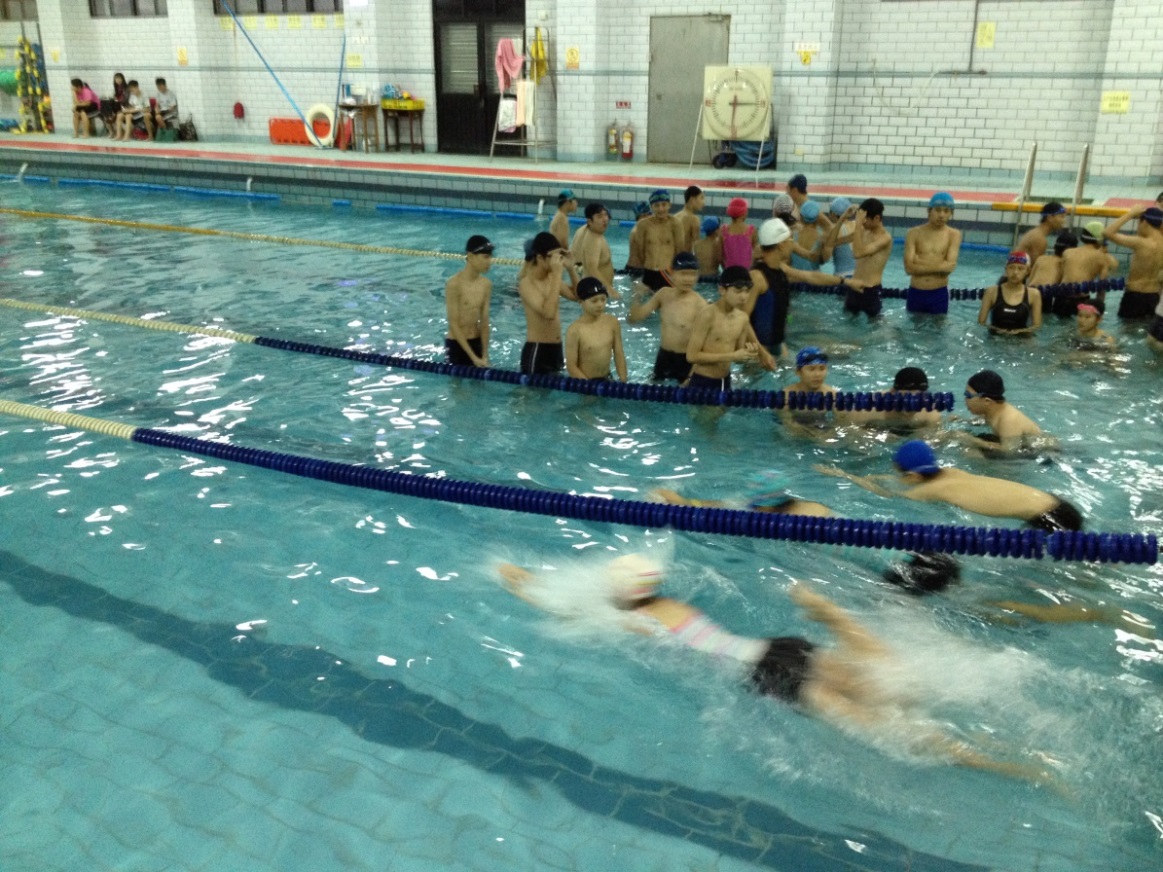 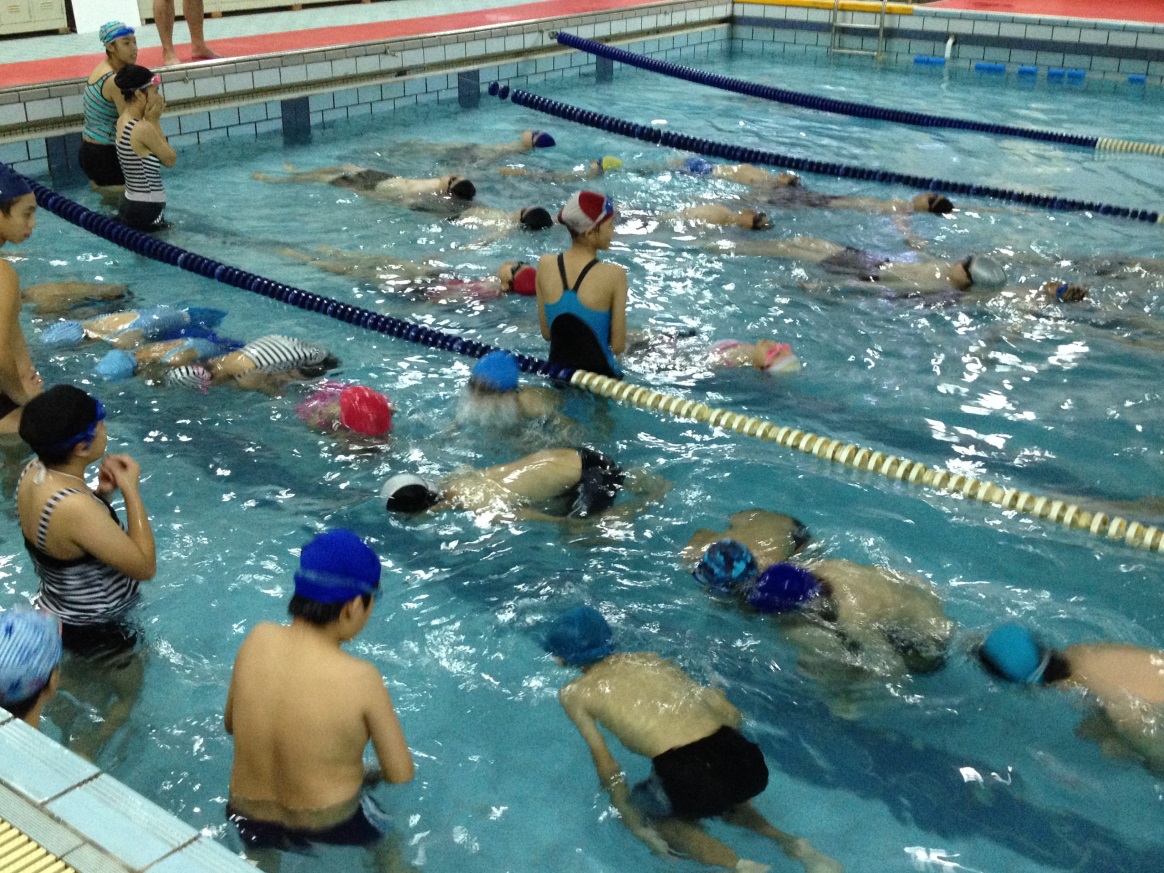 活動日期104/10/26